Cardio training and core endurance dayChallengingDuration <45 minutesEquipment:Jump RopeElevated surface Open space
Stretch:Upward dogDownward dogSeated reachesJump Rope 30 seconds on 15 seconds off Repeat this process 3 timesBox Jumps or step-upsPerform 15 repsRest for 20 secondsRepeat this process 3 timesWATER BREAKCore stability pt. 1 (do twice)20 lunges 1 minute plank30 second mountain climbersCore stability pt. 2 (do three times)10 burpees10 bodyweight squats                                                   							    Russian Twist:25 Russian twists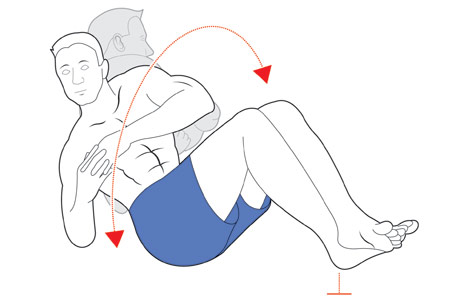 Run for 10+ minutesStretch program. Drink water